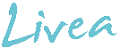 Middag: Panerte kjøttkaker av karbonade deig med potetmos og grønnsaker (4 porsjoner)-500 g  /karbonadedeig-1 ts salt-1⁄2 ts pepper-1⁄4 ts malt muskat-1⁄4 ts malt ingefær-21⁄2 ts potetmel-2 dl vann eller melk-1⁄2 stk hakket løk-1 dl revet hvitost-3 ss strøkavring-1⁄2 stk rød paprika-2 ss frisk kruspersilleFremgangsmåte:-Arbeid saltet inn i kjøttdeigen til den blir seig. Bland deretter krydder og potetmel inn i deigen. Spe med melk eller vann. Spe med litt væske av gangen og arbeid dette godt inn i deigen før du sper igjen.-Rør inn finhakket løk og revet ost. Form til ovale kjøttkaker.-Bland sammen kavring, finhakket paprika og persille på en tallerken. Rull kakene i blandingen og legg over i en ildfast form. Stek kakene på 200 °C i ca. 25 minutter.Server med gulrøtter og squash i skiver surret i smør, og potetmos tilsatt finhakket paprika og purreringer.